Memória descritivaTodos os dias, os média apelam à cidadania daqueles cuja sensibilidade está mais alerta, não cruzam os braços e tentam, consoante as suas capacidades, dar resposta ao apelo da solidariedade.A proposta apresentada tenta, através da comunicação artística, dar resposta a estes mesmos apelos para a preservação do património azulejar nacional, com uma história milenar, lançada pelo “SOS – azulejo”.Este é o mote que possibilita aos jovens da nossa escola de refletirem sobre o perigo do vandalismo que o nosso património tem vindo a sofrer ao longo dos anos.Aproveitamos este projeto para juntar nosso grito ao tema dolorosamente atual da devastação das florestas que empobreceu este Portugal. A arte como entidade perene e intemporal será a arma ideal para divulgar os valores de preservação e sensibilizar todos aqueles que a ela recorrem.Mais que o projeto em si, o que contou foi toda a experiência pela qual os jovens passaram com o envolvimento aos temas e o conhecimento do poder que a comunicação dos seus trabalhos poderá produzir.Este nosso desafio estendeu-se aos seniores da nossa freguesia que aceitaram generosa e primorosamente divulgando no seu meio envolvente.Carvalhos, 15 de novembro 2017A professoraPaula Fidalgo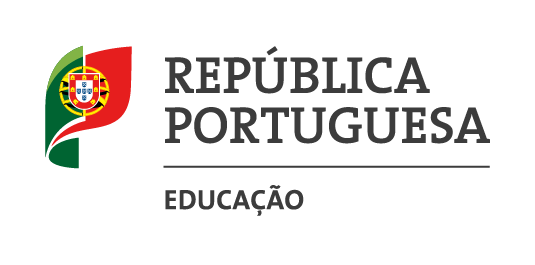 AGRUPAMENTO DE ESCOLAS DE CARVALHOSESCOLA SOLIDÁRIA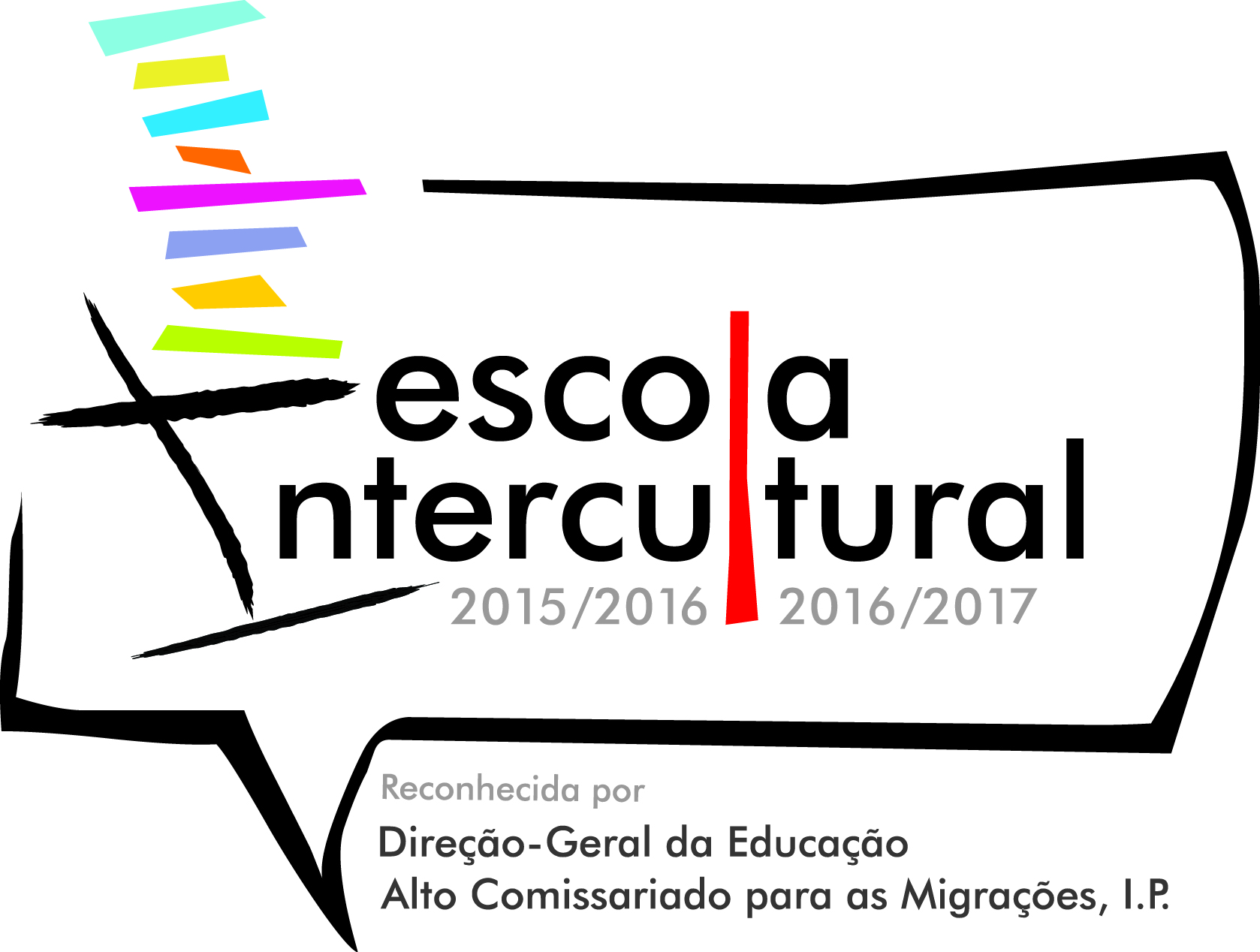 